2018 Virginia Trucking Association Safety & Human Resources ConferenceMarch 19-20, 2018Renaissance Hotel – Portsmouth, VAThe VTA and its Safety Management & Human Resources Council will host the 2018 Safety & Human Resources Conference March 19 - 20 at the Renaissance Hotel in Portsmouth, VA.    The conference offers a unique opportunity to network with other safety professionals and learn valuable ideas about how to improve safety in your company.   We hope you will review the program and make the commitment to register to attend the 2018 VTA Safety and Human Resources Conference today!Conference ProgramThis annual gathering of Virginia's leading truck safety and human resource professionals offers a great program with speakers and presentations on important topics and issues impacting truck professionals, including:Avoiding Common Liability TrapsUpdates from DMV- REAL IDActive Shooter PreparednessSelling Safety – How to ConnectUnderstanding the Opioid Crisis and It's Impact on the WorkplaceUpdates from FMCSALegislative UpdatesThe conference begins with the safety awards luncheon on Monday, when we will present the VTA’s 2018 Safety Awards that recognize Virginia’s safest fleets, driver and safety professional.Room ReservationsRoom reservations must be made directly with the Renaissance Hotel, no later than February 23, 2018! After that date reservation requests will be honored on rate and space availability basis only.  Make your room reservations TODAY by calling the hotel directly at (757)673-3000 and ask for group VA Trucking Association Conference.   Room rates are $115 per night plus tax. Hotel and Activity InformationYou will find the Renaissance Portsmouth-Norfolk Waterfront Hotel where charming local history meets modern comfort. Ideally located in the heart of the historic district, our hotel near Norfolk, VA wows guests with impressive Elizabeth River views, best enjoyed from each of our immaculately appointed guest rooms. Appointed with 25 well-equipped meeting rooms, our waterfront hotel offers business travelers prime proximity to the Portsmouth and Norfolk Naval Base, Sentara, Bon Secours and Dominion Enterprises. Seasoned travelers visiting on business or pleasure will equally appreciate our elegant outdoor terrace and welcoming Foggy Point Bar & Grill, serving a selection of fresh-caught seafood and daily specials. Our hotel is also proud to provide guests with Navigators, experts who can recommend the top local restaurants, sightseeing attractions and museums in the area. Dress CodeCasual or business casual dress is suggested for the conference meetings.  Business attire is preferred for the Tuesday Awards Luncheon.DEADLINE TO REGISTER:   FRIDAY, MARCH 2, 2018Virginia Trucking Association4821 Bethlehem Road, Suite 101    Richmond, VA 23230Phone:  (804) 355-5371      Fax:  (804) 358-1374E-mail: rbolton@vatrucking.org	Virginia Trucking Association2018 VTA Safety and Human Resources ConferenceREGISTRATION FORM(Registration fees include the Safety Awards Banquet, dinner, meetings and coffee breaks.   Fees also cover equipment rental, printing, and postage expenses, group meals and related conference disbursements.)                            Registration Fees							Subtotal_________	Conference Registrant (VTA Member) 	@	$200.00 per person =$____________________	Conference Registrant (Non-Member)	@	$275.00 per person =$___________GRAND TOTAL REGISTRATION FEES DUE = $_____________Name(s)________________________________________________	Badge Name______________________________	________________________________________________	Badge Name______________________________Company__________________________________________________________________________________________Address____________________________________________________________________________________________Phone___________________________________________________	Fax_______________________________________Email Address______________________________________________________________________________________________Check here if any registrant has special dietary needs and we will contact you for appropriate arrangements.Please check events you will attend:Monday Safety Awards Luncheon				Monday Meetings		Monday Dinner						Tuesday MeetingsI would like to play Golf after the conference on Tuesday afternoon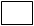 To pay by Credit Card, please provide the following information.DEADLINE FOR REGISTRATION IS FRIDAY, MARCH 2, 2018Virginia Trucking Association4821 Bethlehem Road, Suite 101 Richmond, VA 23230Phone: (804) 355-5371 ♦ Fax: (804) 358-1374E-mail: rbolton@vatrucking.orgwww.vatrucking.org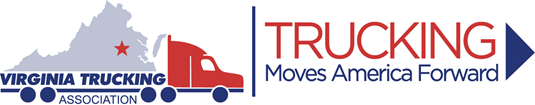 Card #:Expiration Date:Name on Card:Name on Card:Security Code: